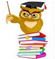 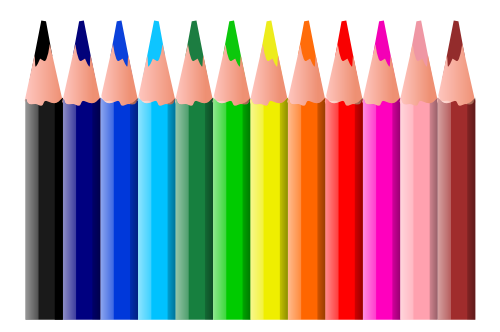 Základní škola a Mateřská škola HrabyněpořádáZápis do 1. ročníkupro školní rok 2019/2020v úterý 9. dubna 2019 od 14:30 do 16:00 hodin v budově ZŠK zápisu se dostavte s těmito dokumenty:rodný list dítěteobčanský průkaz zákonného zástupcežádost o přijetí dítěte k základnímu vzdělávánívyplněný dotazníkPokud budete pro své dítě žádat o odklad školní docházky, u zápisu si požádejte o žádost 
o odklad. K žádosti Vám podáme potřebné informace.